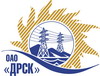 Открытое акционерное общество«Дальневосточная распределительная сетевая  компания»ПРОТОКОЛ ПЕРЕТОРЖКИПРЕДМЕТ ЗАКУПКИ: Открытый запрос предложений  для нужд филиала ОАО «ДРСК» «Амурские электрические сети»:Устройство декоративных элементов корпуса "Солнечный" и корпуса "Административный-Бар-Столовая СП "УТП" филиала "АЭС"» Основание для проведения закупки: ГКПЗ 2014 г. закупка 1600 раздел 10. на основании указания от 18.03.2014 г. № 63Планируемая стоимость закупки в соответствии с ГКПЗ:    670 000,00   руб. без учета НДСПРИСУТСТВОВАЛИ: два члена постоянно действующей Закупочной комиссии 2-го уровня. ВОПРОСЫ ЗАСЕДАНИЯ ЗАКУПОЧНОЙ КОМИССИИ:В адрес Организатора закупки поступила одна заявка на участие в  процедуре переторжки.Вскрытие конвертов было осуществлено членами Закупочной комиссии 2 уровня.Дата и время начала процедуры вскрытия конвертов с заявками на участие в процедуре переторжки: 15:00 часов благовещенского времени 18.04.2014 г Место проведения процедуры вскрытия конвертов с предложениями на переторжку: ОАО «ДРСК» г. Благовещенск, ул. Шевченко 28, 244 кабРЕШИЛИ:Утвердить протокол переторжкиОтветственный секретарь Закупочной комиссии 2 уровня  ОАО «ДРСК»                       		     О.А. МоторинаТехнический секретарь Закупочной комиссии 2 уровня  ОАО «ДРСК»                           	 Е.Ю. Коврижкина            № 223/ПрУ-Пг. Благовещенск18 апреля 2014 г.№п/пНаименование Участника закупки и его адресОбщая цена заявки до переторжки, руб. без НДСОбщая цена заявки после переторжки, руб. без НДСИП Груздов В.А.(675000, г. Благовещенск ул. Мичурина 2)670 000,00667 000,002.ИП Садовой Д.А.(675000, г. Благовещенск ул. Кольцевая, 34)670 000,00не поступила